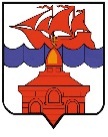                                                   РОССИЙСКАЯ ФЕДЕРАЦИЯКРАСНОЯРСКИЙ КРАЙТАЙМЫРСКИЙ ДОЛГАНО-НЕНЕЦКИЙ МУНИЦИПАЛЬНЫЙ РАЙОНАДМИНИСТРАЦИЯ СЕЛЬСКОГО ПОСЕЛЕНИЯ ХАТАНГАПОСТАНОВЛЕНИЕ 23.08.2019 г.                                                                                                                     № 131 - ПО внесении изменений в Постановление администрации сельского поселения Хатанга от 15.11.2013 г. № 151-П «Об утверждении муниципальной программы «Развитие физической культуры и спорта на территории сельского поселения Хатанга»Во исполнение Решения Хатангского сельского Совета депутатов от 24.05.2019 г. № 148-РС «О бюджете сельского поселения Хатанга на 2019 год и плановый период   2020-2021 годов», в целях приведения в соответствие нормативно-правовой базы администрации сельского поселения Хатанга,ПОСТАНОВЛЯЮ:Внести в Постановление администрации сельского поселения Хатанга от 15.11.2013 г. № 151-П «Об утверждении муниципальной программы «Развитие физической культуры и спорта на территории сельского поселения Хатанга» (далее – Постановление) следующие изменения: В приложении к Постановлению Раздел 1 «Паспорт муниципальной программы» изложить в редакции приложения № 1 к настоящему Постановлению;  Приложение № 1 к муниципальной программе изложить в редакции приложения №  2 к настоящему Постановлению; Приложение № 2 к муниципальной программе изложить в редакции приложения № 3 к настоящему Постановлению.Опубликовать Постановление в Информационном бюллетене Хатангского сельского Совета депутатов и администрации сельского поселения Хатанга и на официальном сайте органов местного самоуправления сельского поселения Хатанга www.hatanga24.ruПостановление вступает в силу в день, следующий за днем его официального опубликования.Контроль за исполнением настоящего Постановления возложить на заместителя Главы сельского поселения Хатанга по вопросам культуры, молодежной политики и спорта Хатанга Майнагашева А. С.Исполняющая обязанностиГлавы сельского поселения Хатанга                                                                          А. И. Бетту Приложение № 1к Постановлению администрациисельского поселения Хатанга от 23.08.2019 г.  № 131-ПМУНИЦИПАЛЬНАЯ ПРОГРАММА«РАЗВИТИЕ ФИЗИЧЕСКОЙ КУЛЬТУРЫ И СПОРТА НА ТЕРРИТОРИИ СЕЛЬСКОГО ПОСЕЛЕНИЯ ХАТАНГА»1. Паспорт муниципальной программы Приложение № 2к Постановлению администрациисельского поселения Хатанга от 23.08.2019 г.  № 131-ППриложение № 1к муниципальной программе "Развитиефизической культуры и спорта натерритории сельского поселения Хатанга» Информация о распределении планируемых расходов по отдельным мероприятиям муниципальной программы сельского поселения ХатангаПриложение № 3к Постановлению администрациисельского поселения Хатанга от 23.08.2019 г.  № 131-ППриложение № 2к муниципальной программе "Развитиефизической культуры и спорта на территории сельского поселения Хатанга» Ресурсное обеспечение и прогнозная оценка расходов на реализацию целей муниципальной программы  с учетом источников финансирования, в том числе по уровням бюджетной системы РФНаименование             
муниципальной программы                «Развитие физической культуры и спорта на территории сельского поселения Хатанга» (далее - Программа)                               Основание для разработки 
программы                Статья 179 Бюджетного кодекса Российской Федерации;Постановление администрации сельского поселения Хатанга от 30.07.2013 N 103-П "Об утверждении порядка принятия решений о разработке муниципальных программ сельского поселения Хатанга, их формирования и реализации.Распоряжение администрации сельского поселения Хатанга от 30.08.2013 № 118/1 «Об утверждении перечня муниципальных программ сельского поселения Хатанга»Ответственный исполнитель муниципальной программыОтдел культуры, молодежной политики и спорта администрации сельского поселения Хатанга (далее - Отдел)Соисполнители муниципальной программыНе предусмотреныПеречень подпрограмм и отдельных мероприятий муниципальной программыОрганизация и проведение физкультурной и спортивно-массовой работыЦели муниципальной программы  Обеспечение условий для развития на территории сельского поселения Хатанга физической культуры, школьного и массового спорта, организация проведения официальных   физкультурно-оздоровительных и спортивных мероприятий поселенияЗадачи муниципальной программыРазвитие и пропаганда физической культуры, школьного и массового спорта, увеличение количества жителей, систематически занимающихся физической культурой и спортом;Организация проведения официальных   физкультурно-оздоровительных и спортивных мероприятий, в том числе с участием школьников и школьных команд;содействие созданию условий для подготовки спортивного резерваЭтапы и сроки реализации муниципальной программы2014 – 2021годыПеречень целевых показателей и показателей результативности программы с расшифровкой плановых значений по годам ее реализации, значения целевых показателей на долгосрочный периодувеличение численности систематически занимающихся физической культурой и спортом в сельском поселении Хатанга (2014 г. – 10 %, 2015 г. –   10,5 %, 2016 г. – 15 %, 2017 г. – 17 %; 2018 г. – 18%, 2019 г. – 20%, 2020 г. – 22%, 2021 г. – 24 %);количество физкультурно-оздоровительных и спортивных мероприятий, проводимых в сельском поселении за год (2014 г. –  37 ед., 2015 г. –   38 ед., 2016 г. – 39 ед., 2017 г. – 40 ед., 2018 г. – 40 ед., 2019 г. – 40, 2020 г. – 41, 2021 - 42),в том числе, с участием школьников и школьных команд (2014 г. – 18 ед., 2015 г. – 18 ед., 2016 г. – не менее 19 ед., 2017 г. – не менее 20 ед., 2018 г. – не менее 20 ед., 2019 г. – 22 ед., 2020 г. – 24 ед., 2021 г. – 25 ед.)Ресурсное обеспечение Программыобщий объём финансирования Программы составляет 3798,9 тыс. рублей за счёт средств бюджета сельского поселения Хатанга, том числе по годам:2014 год – 858,9 тыс. рублей;2015 год – 420 тыс. рублей;2016 год – 420 тыс. рублей;2017 год – 420 тыс. рублей;2018 год – 420 тыс. рублей.2019 год – 420 тыс. рублей2020 год – 420 тыс. рублей2021 год – 420 тыс. рублей Перечень объектов капитального строительстваНе предусмотреныСтатус (муниципальная программа, подпрограмма)Наименование  программы, подпрограммы, мероприятияНаименование ГРБСКод бюджетной классификации Код бюджетной классификации Код бюджетной классификации Код бюджетной классификации Расходы 
(тыс. руб.), годыРасходы 
(тыс. руб.), годыРасходы 
(тыс. руб.), годыРасходы 
(тыс. руб.), годыРасходы 
(тыс. руб.), годыРасходы 
(тыс. руб.), годыРасходы 
(тыс. руб.), годыРасходы 
(тыс. руб.), годыРасходы 
(тыс. руб.), годыСтатус (муниципальная программа, подпрограмма)Наименование  программы, подпрограммы, мероприятияНаименование ГРБСГРБСРз
ПрЦСРВР20142015201620172018201920202021Итого на периодМуниципальная программа «Развитие физической культуры и спорта на территории сельского поселения Хатанга»всего расходные обязательства по программеХХХХ858,90420,00420,00420,00420,00420,00420,00420,003798,90Муниципальная программа «Развитие физической культуры и спорта на территории сельского поселения Хатанга»в том числе по ГРБС:Муниципальная программа «Развитие физической культуры и спорта на территории сельского поселения Хатанга»Отдел культуры, молодежной политики и спорта администрации сельского поселения Хатанга55711010401401240858,90420,00420,00420,00420,00420,00420,00420,003798,90Муниципальная программа «Развитие физической культуры и спорта на территории сельского поселения Хатанга»Отдел культуры, молодежной политики и спорта администрации сельского поселения Хатанга557110103113302400,000,000,000,000,000,000,000,000,00Мероприятие программы 1Организация и проведение физкультурной и спортивно-массовой работывсего расходные обязательства ХХХХ858,90420,00420,00420,00420,00420,00420,00420,003798,90Мероприятие программы 1Организация и проведение физкультурной и спортивно-массовой работыв том числе по ГРБС:Мероприятие программы 1Организация и проведение физкультурной и спортивно-массовой работыОтдел культуры, молодежной политики и спорта администрации сельского поселения Хатанга55711010401401240858,90420,00420,00420,00420,00420,00420,00420,003798,90Мероприятие программы 1Организация и проведение физкультурной и спортивно-массовой работыОтдел культуры, молодежной политики и спорта администрации сельского поселения Хатанга557110103113302400,000,000,000,000,000,000,000,000,00СтатусНаименование муниципальной программы, подпрограммы муниципальной программыОтветственный исполнитель, соисполнителиОценка расходов
(тыс. руб.), годыОценка расходов
(тыс. руб.), годыОценка расходов
(тыс. руб.), годыОценка расходов
(тыс. руб.), годыОценка расходов
(тыс. руб.), годыОценка расходов
(тыс. руб.), годыОценка расходов
(тыс. руб.), годыОценка расходов
(тыс. руб.), годыОценка расходов
(тыс. руб.), годыСтатусНаименование муниципальной программы, подпрограммы муниципальной программыОтветственный исполнитель, соисполнители20142015201620172018201920202021Итого на периодМуниципальная программа «Развитие физической культуры и спорта на территории сельского поселения Хатанга» Всего 858,90420,00420,00420,00420,00420,00420,00420,003798,90Муниципальная программа «Развитие физической культуры и спорта на территории сельского поселения Хатанга» в том числе: Муниципальная программа «Развитие физической культуры и спорта на территории сельского поселения Хатанга» федеральный бюджет Муниципальная программа «Развитие физической культуры и спорта на территории сельского поселения Хатанга» краевой бюджет Муниципальная программа «Развитие физической культуры и спорта на территории сельского поселения Хатанга» районный  бюджетМуниципальная программа «Развитие физической культуры и спорта на территории сельского поселения Хатанга» бюджеты городских и сельских поселений858,90420,00420,00420,00420,00420,00420,00420,003798,90Муниципальная программа «Развитие физической культуры и спорта на территории сельского поселения Хатанга» внебюджетные  источники Мероприятие программы 1Организация и проведение физкультурной и спортивно-массовой работыВсего 858,90420,00420,00420,00420,00420,00420,00420,003798,90Мероприятие программы 1Организация и проведение физкультурной и спортивно-массовой работыв том числе: Мероприятие программы 1Организация и проведение физкультурной и спортивно-массовой работыфедеральный бюджет Мероприятие программы 1Организация и проведение физкультурной и спортивно-массовой работыкраевой бюджет  Мероприятие программы 1Организация и проведение физкультурной и спортивно-массовой работырайонный бюджетМероприятие программы 1Организация и проведение физкультурной и спортивно-массовой работыбюджеты городских и сельских поселений858,90420,00420,00420,00420,00420,00420,00420,003798,90Мероприятие программы 1Организация и проведение физкультурной и спортивно-массовой работывнебюджетные  источники                 